Western Australia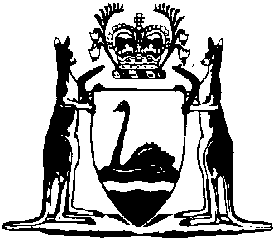 The Vermin Destruction Special Rates Regulations 1926Compare between:[05 Feb 1926, 00-a0-02] and [01 Jul 1976, 00-b0-05]Western AustraliaVERMIN ACT 1918The Vermin Destruction Special Rates Regulations 1926At a meeting of the Executive Council, held in the Executive Council Chambers, Perth, this 27th day of January 1926, the following Order in Council was authorised to be issued: — His Excellency the Governor of Western Australia, acting by and with the advice and consent of the Executive Council, doth hereby, in exercise of the powers conferred by “The Vermin Act 1918,” and its amendments, and of all other powers him in this behalf enabling, make and enact the Regulations following, that is to say: —  1.	Citation		These Regulations may be cited as “The Vermin Destruction Special Rates Regulations 1926.”2.	Minister to fix rate		The Minister shall, every year, by order published in the Gazette, fix the amount of the rate payable under Section 100A of “The Vermin Act 1918” (as amended). Such order may be according to the form in the Schedule hereto.3.	Minister may require rate to be collected by Commissioner of Taxation		The Minister may by the same or any subsequent order, to be published in the Gazette, require that the amount due in respect of any such rate shall be collected by the Commissioner of Taxation, and that payment of any such amount may be demanded by the said Commissioner.4.	Commissioner of Taxation to keep records		For the purposes of the collection of the said rate the Commissioner of Taxation shall make (in such books kept by him in connection with the land tax and/or in such other books as he may provide for the purpose) entries of — 	(a)	all rateable holdings of each district and the unimproved capital value thereof;	(b)	the name of the owner and any other particulars which he may deem necessary;	(c)	the amount assessed as payable for each holding in respect of the rate.5.	Notice of assessment		The notice of assessment and demand shall be sent by the Commissioner to each person liable, and may be according to Form 2 of the said Schedule.6.	Revaluation		If the valuation for any year of any holding rateable under the said section is altered by the Commissioner or on appeal under the Act made applicable thereto by the said section, the Commissioner shall make corresponding alterations in the relative entries regarding such holding, and shall cause an amended notice and demand to be sent to the owner of the holding.Schedule Form 1Vermin Act 1918 (as amended)It is hereby ordered by the undersigned, the Minister charged with the administration of “The Vermin Act 1918,” and its amendments, that the amount of the rate to be paid to the said Minister during the financial year ending on the 30th day of June next, under Section 100A of the said Act (as amended), shall be and is hereby fixed at the sum of one penny in the pound on the unimproved capital value of land held under the Pastoral Lease and one half-penny in the pound on the unimproved capital value of other holdings, as assessed in manner prescribed in the said section: And I, the said Minister, require the Commissioner of Taxation to collect the amount of such rate, and the said Commissioner is accordingly authorised to demand payment of the said rate, and of all amounts assessed in respect thereof, and to recover the same in default of payment as provided in the said section.Dated the day of 192 ,. . . . . . . . . . . . . . . . . . . . . .Minister for Agriculture Form 2Vermin Act 1918 (as amended)Notice of Assessment and Demand of Payment of Vermin Rate, under Section 100A of “The Vermin Act 1918 “ (as amended).. . . . . . . . . . . . . . . . . . . . . . . . . . . . . . . . . . . . . . . . . . . .Year of Assessment.	. . . . . . . . . . . . . . . . . . . . . .. . . . . . . . . . . . . . . . . . . . 	. . . . . . . . . . . . . . . . . . . . . .. . . . . . . . . . . . . . . . . . . . 	. . . . . . . . . . . . . . . . . . . . . .. . . . . . . . . . . . . . . . . . . . Take notice that the amount hereunder mentioned has been assessed as payable by you as owner of (here describe holding) during the year ending on the 30th day of June 192 , in respect of the Vermin Rate imposed under Section 100A of “The Vermin Act 1918 “ (as amended).I hereby demand payment of the said amount on the . . . . . . . . . . . . . . . . .. . . . day of . . . . . . . . . . . .. . . . . . . . . ..next.Taxation Department,Box A15, Post Office Buildings,Forrest Place, Perth... . . . . . . . . . . . . . . . . . . . . . . . . . . . . . . . . . . . .Commissioner of TaxationDate . . . . . . . . . . . . . . . . . . . . .Notes1.	This is a compilation of the Vermin Destruction Special Rates Regulations 1926 and includes the amendments referred to in the following Table.Compilation tableAssessment No.Assessed ValueOf holdingRate of VerminRate in the£Amount ofVermin RateAmount ofVermin RateAmount ofVermin Rate£££ sdAmount of Vermin Rate Amount of Vermin Rate Amount of Vermin Rate Short PostageShort PostageShort PostageArrears under previous assessmentArrears under previous assessmentArrears under previous assessment---------------------------------------------------------			Total . . . . . . . . . . . . . . . 			Total . . . . . . . . . . . . . . . 			Total . . . . . . . . . . . . . . . CitationGazettalCommencementThe Vermin Destruction Special Rates Regulations 19265 Feb 1926 p.192-35 Feb 1926